                                             MOÇÃO Nº                                ASSUNTO: De Congratulações ao atleta Eduardo Silva – Equip Team - pela Conquista do 1º lugar na IV Etapa do Campeonato Penks de Ciclismo na Categoria Open.                 Senhor Presidente:                                    ConsideraNdo que no dia 02 de junho de 2019 foi realizado na cidade de Jundiaí a IV Etapa do Campeonato Penks de Ciclismo;                              ConsideraNdo que o atleta representante de Itatiba Eduardo Silva   sagrou-se Campeão na Categoria Open;                              APRESENTO ao Soberano Plenário, na forma regimental, esta MOÇÃO DE CONGRATULAÇÕES ao atleta Eduardo Silva pela Conquista do Primeiro Lugar na IV Etapa do Campeonato Penks de Ciclismo na Categoria Open realizada no município de Jundiaí.                                SALA DAS SESSÕES,  04 de junho de 2019.                                            HIROSHI BANDO                                                Vereador – PP 				Assunto: De Congratulações ao atleta Eduardo Silva – Equip Team - pela Conquista do 1º lugar na IV Etapa do Campeonato Penks de Ciclismo na Categoria Open._________________________		_______________________	____________________________________________		_______________________	____________________________________________		_______________________	____________________________________________		_______________________	____________________________________________		_______________________	___________________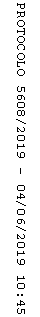 